Памятка охотпользователям по предупреждению возникновения и распространения африканской чумы свиней среди диких кабанов.   В целях недопущения заноса вируса АЧС и распространения инфекции, профилактики заражения домашних свиней вирусом АЧС необходимо придерживаться следующих правил: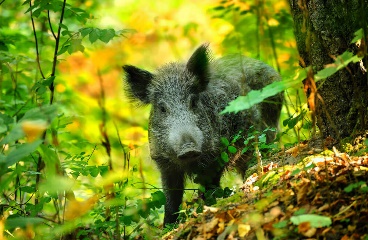  - не сбрасывайте отходы разделки добытых животных в лесу, на обочины дорог, свалки, а утилизируйте в строго отведённых местах;-  не скармливайте домашним свиньям остатки продуктов убоя диких свиней и остатки изготовленных их них продуктов;- не допускайте контакта диких и домашних свиней;- максимально исключите контакт домашних свиней с охотничьей одеждой;- охотникам, во взаимодействии с бюджетным учреждением «Ветеринарный центр» обеспечить проведение ветеринарно-санитарной экспертизы добытых кабанов в полном объеме.- при транспортировке туш добытых кабанов до мест централизованной разделки использовать приспособления (пластиковые или металлические емкости соответствующего размера) в целях недопущения попадания крови или естественных выделений животных на землю или различные поверхности транспортных средств.- в случае выявления в процессе обходов, охраны угодий или охоты трупов диких кабанов или животных, поведение которых не соответствует их естественным поведенческим рефлексам, а также в случае отстрела животных с такими признаками необходимо немедленно обращаться к ветеринарным специалистам территориальных филиалов бюджетного учреждения «Ветеринарный центр»: ugravet.ru.Номера телефонов круглосуточной «горячей линии» для приёма информации: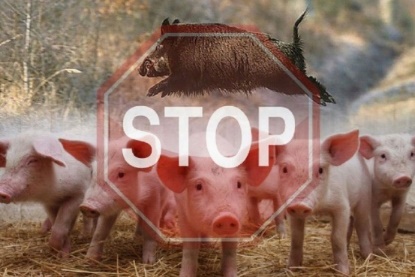 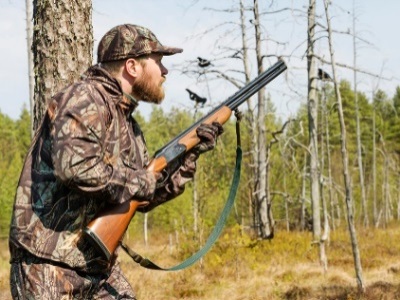 ПОМНИТЕ, за действия (бездействия), повлекшие за собой возникновение очагов АЧС и её распространение, предусмотрена административная и уголовная ответственность!№ п/пФилиалНомер телефона1.Филиал БУ «Ветеринарный центр» в Ханты-Мансийском районе8-902-828-42-542.Филиал БУ «Ветеринарный центр» в г. Нефтеюганске8-922-426-48-993.Филиал БУ «Ветеринарный центр» в г. Нягани и Октябрьском районе 8-908-887-83-804.Филиал БУ «Ветеринарный центр» в Кондинском районе8-996-445-71-885.Филиал БУ «Ветеринарный центр» г. Советский8-922-792-91-936.Филиал БУ «Ветеринарный центр» в г. Сургуте8-912-815-57-487.Филиал БУ «Ветеринарный центр»  в Сургутском районе8-922-257-33-958.Филиал БУ «Ветеринарный центр»  в г. Нижневартовске8-902-854-03-119.Филиал БУ «Ветеринарный центр» в Нижневартовском районе8-922-255-14-0210.Филиал БУ «Ветеринарный центр» в г. Белоярский8-950-532-14-8811.Филиал БУ «Ветеринарный центр» в Берёзовском районе8-908-884-89-28